RC SPV TŘEBÍČVýsledková listina – reg. soutěž žactva v bowlingurok 2020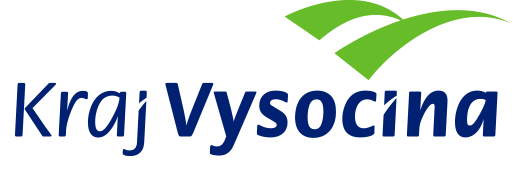 ml. dívky II.   (09/10)1.2.Celk.ml. chlapci II.(09/10)1.2.Celk.Řezaninová Natálie513788Palát Vojtěch9462156Šulerová Nikola424587Sedláček Jan7778155Smolová Denisa274471Filipec Milan5169120Knapiková Natálie163147Kazatel Milan554095Stríž Oliver373976Feranec Matyáš302858Kříž Leoš282755st. dívky III. (07/08)1.2.3.Celk.st. chlapci III.(07/08)Palátová Kateřina1036697266Smolová Dita707866214Kovandová Karolína524651149st. dívky IV. (05/06)1.2.3.Celk.st. chlapci IV.(05/06)1.2.Celk.Zikánová Aneta7972104255Slatinský Tomáš88132220Řezaninová Michaela807894252Andráš Marcel11280192Kunčíková Karla1066764237Dvořák Tomáš8491175Šlechtická B. Boh.636862193Pavlát Pavel8582167Augustýnek Filip8150131Chytka Alois5073123Moczár Radim5862120OdborCel.chl.dív.ZŠ Náměšť, Husova2298SK Valeč753